Pennsylvania Department of EducationCourse 4D: Dashboard Administrator NavigationQuick Start GuideDocument #C4D.4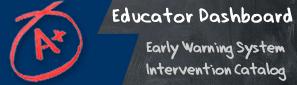 Quick Start Guide: Dashboard Administrator NavigationHomepageHomepageLink to District homepageSite Configuration openClaim SetsMetric SettingsPhoto ManagementInterventions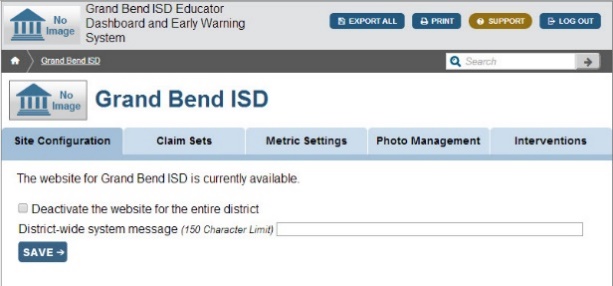 Site Configuration is where the Dashboard Administrator can Activate or deactivate the entire district dashboard site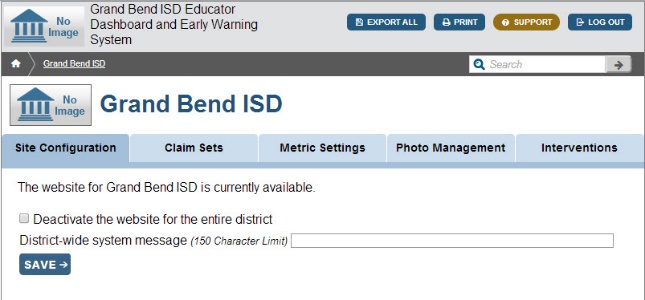 Claim Sets is where the Dashboard Administrator can edit claim sets singly or by batch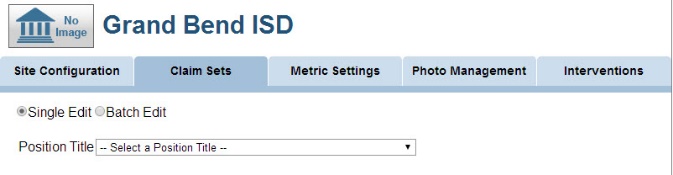 Metric Settings is where the Dashboard Administrator sets the Metric Threshold value for Course Grades below C Level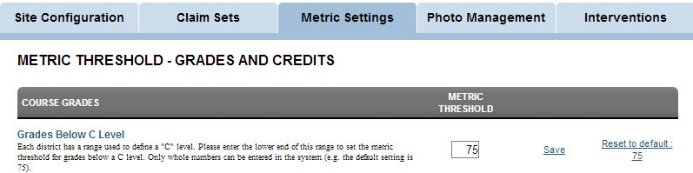 Photo Management is where the Dashboard Administrator imports student and staff photos to display on the dashboards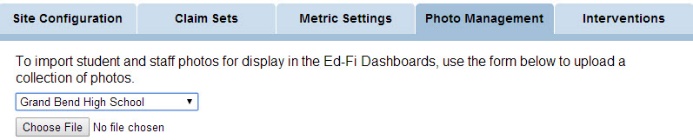 View School Level DashboardTo view school level dashboards, use the School List tab under District Information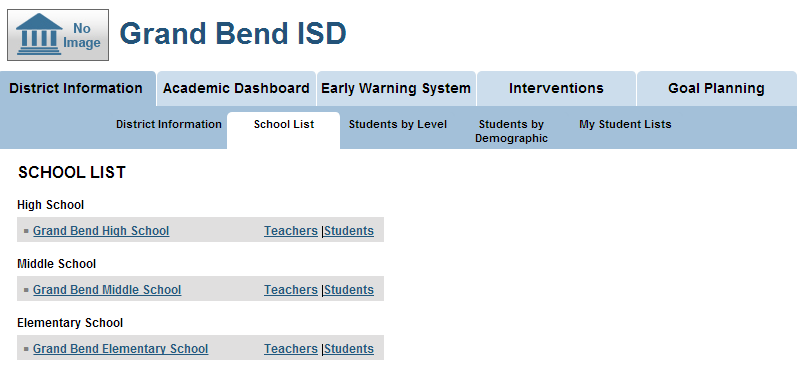 Viewing InterventionsTo access the Intervention Catalog, click on the tab labeled “Interventions”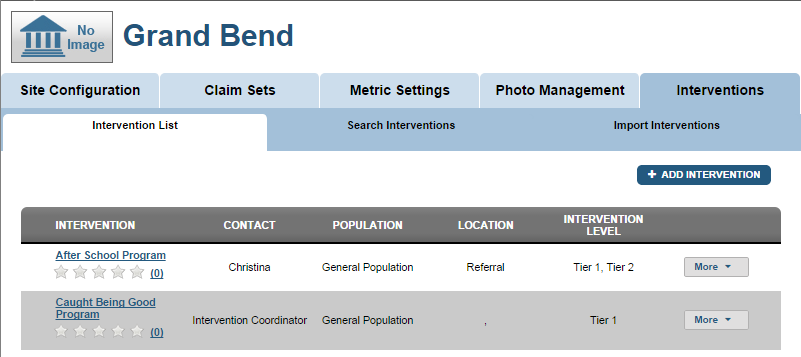 Add InterventionGo to the Interventions tab in the DashboardClick Add Intervention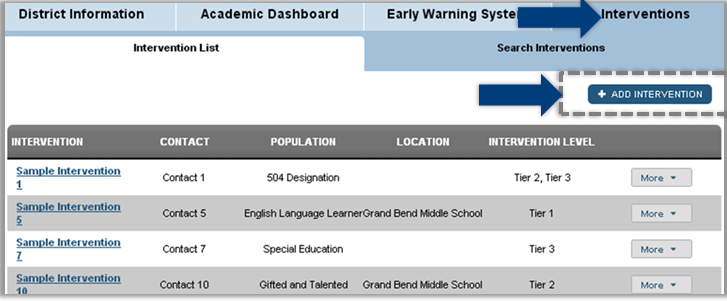 Edit InterventionSelect the Intervention you wish to editSelect the More button from the menuSelect Edit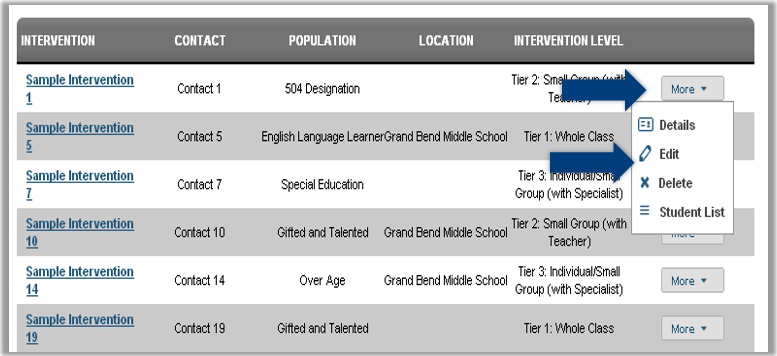 Delete InterventionSelect the Intervention you wish to deleteSelect the More button from the menuSelect Delete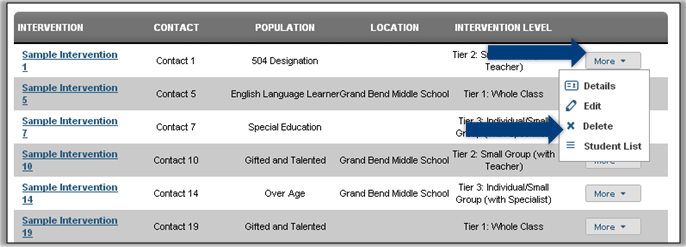 Goal Planning allows district administrators to set goals for each performance metric in the Dashboard at both the district and school levels.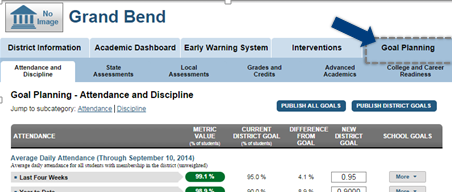 Setting New GoalsEnter the new value in the New District Goal Column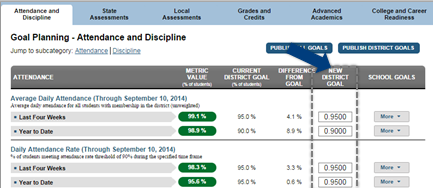 Publishing a New GoalSelect Publish New District Goals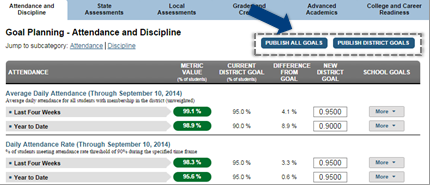 